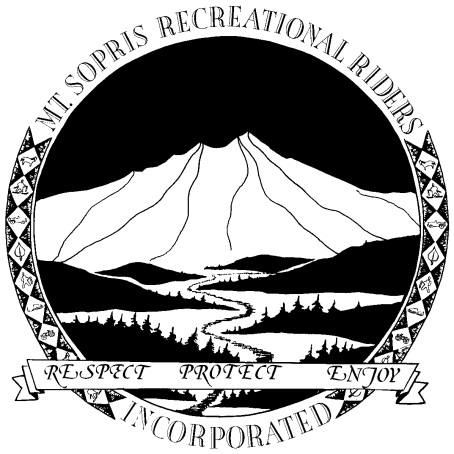 MT. SOPRIS RECREATIONAL RIDERS, INC.Website:  www.mtsoprisrecriders.comPO Box 1035Carbondale, CO 8162310/29/14Present:Eric Rudd, Jo Hunter, Carol Burns, Stephen Burns, Sean Martin, Gene Schilling and Will VanniceScott Rudd called the meeting to order.Sean Martin motioned to approve the minutes from Oct 1, 2014 and Will Vannice seconded the motion.  The motion was approved with 7 yes votes.TREASURER REPORTGene Schilling spoke about using City Market cards and having percentage allocated to the Mount Sopris Rec Riders Club.Gene also discussed the Credit Card fees from Weebly and Alpine Bank.  Alpine will “donate” their fees to the club.Will motioned to approve the treasurer’s report.  Carol seconded the motion and it was approved with 7 yes votes.TRAILS AND GROOMING REPORTEric asked if the Club was able to get the tank.  Stephen stated it takes 5 weeks.  Eric would like to go up and clean the area and prepare it for the new tank.   Stephen stated that the above ground tank still has quite a bit of fuel in it but the ground tank is almost empty.  He also stated that Sunlight was paying for the electrical improvements.Stephen reported that rodents had gotten into the Cat.  He did not think any major damage was done but feels that the club needs to try and control the problem maybe with bait.Eric reported on the lease agreement with SourceGas.  The lease currently states that SourceGas owns the building.  He is working with the attorney to try and straighten out the ownership rights for the building.  He asked the board if anyone had proof that the Club owns the building or if the building was worth keeping.Sean asked how long the lease would be good for.Stephen and Eric replied that they thought for 5 years. Eric will continue work on the lease.Gene motioned to approve the trails and grooming report.  The motion was seconded by Carol and was approved with 7 yes votes.PR REPORTJo Hunter stated that she has completed the newsletter.  She reported on the cost of printing the newsletters and Eric stated that he could print them at his office.Jo also updated the Board on the fundraiser event.  She met with Annette regarding the silent auction and Annette has agreed to help organize the silent auction.  Gran Farnum can print 500 tickets for approximately $106.00.  She asked the Board to select a date for the fundraiser.  She is working with the Iron Bridge Clubhouse regarding meal cost to see if this would be an appropriate location to have the fundraiser.Eric suggested the Brew Pub in GWS and also the Orchard in Carbondale.  Eric will talk with Jannell at CSA regarding the license for the raffle and will also get a photo of the donated snowmobile for promotional materials.